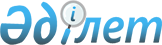 Қазақстан Республикасы Төтенше жағдайлар министрінің 2022 жылғы 30 қарашадағы № 261 және Қазақстан Республикасы Ұлттық экономика министрінің м.а. 2022 жылғы 30 қарашадағы № 106 "Берілген рұқсаттар бойынша біліктілік немесе рұқсат беру талаптарына сәйкестігіне тексерулер жүргізу үшін қолданылатын жарылғыш және пиротехникалық (азаматтық заттарды қоспағанда) заттар мен олар қолданылып жасалған бұйымдарды әзірлеу, өндіру, сатып алу, өткізу, сақтау жөніндегі қызметті жүзеге асыру саласындағы тәуекел дәрежесін бағалау өлшемшарттары мен тексеру парақтарын бекіту туралы" бірлескен бұйрығына өзгерістер енгізу туралыҚазақстан Республикасы Төтенше жағдайлар министрінің 2023 жылғы 29 тамыздағы № 457 және Қазақстан Республикасы Ұлттық экономика министрінің 2023 жылғы 29 тамыздағы № 154 бірлескен бұйрығы. Қазақстан Республикасының Әділет министрлігінде 2023 жылғы 31 тамызда № 33357 болып тіркелді
      БҰЙЫРАМЫЗ 
      1. Қазақстан Республикасы Төтенше жағдайлар министрінің 2022 жылғы 30 қарашадағы № 261 және Қазақстан Республикасы Ұлттық экономика министрінің міндетін атқарушының 2022 жылғы 30 қарашадағы № 106 "Берілген рұқсаттар бойынша біліктілік немесе рұқсат беру талаптарына сәйкестігіне тексерулер жүргізу үшін қолданылатын жарылғыш және пиротехникалық (азаматтық заттарды қоспағанда) заттар мен олар қолданылып жасалған бұйымдарды әзірлеу, өндіру, сатып алу, өткізу, сақтау жөніндегі қызметті жүзеге асыру саласындағы тәуекел дәрежесін бағалау өлшемшарттары мен тексеру парақтарын бекіту туралы" (нормативтік құқықтық актілерді мемлекеттік тіркеу тізілімінде № 30839 болып тіркелді) мынадай өзгерістер енгізілсін:
      тақырып мынадай редакцияда жазылсын:
      "Жарылғыш және пиротехникалық (азаматтық заттарды қоспағанда) заттар мен оларды қолдана отырып жасалған бұйымдар саласындағы тәуекел дәрежесін бағалау өлшемшарттары және тексеру парақтарын бекіту туралы";
      тармақшалар 1), 2), 3), 4), 5) және 6) 1-тармақтың мынадай редакцияда жазылсын:
      "1) осы бірлескен бұйрыққа 1-қосымшаға сәйкес жарылғыш және пиротехникалық (азаматтық заттарды қоспағанда) заттар мен оларды қолдана отырып жасалған бұйымдар саласындағы тәуекел дәрежесін бағалау өлшемшарттары;
      2) осы бірлескен бұйрыққа 2-қосымшаға сәйкес жарылғыш және пиротехникалық (азаматтық заттарды қоспағанда) заттар мен оларды қолдана отырып жасалған бұйымдар саласындағы тексеру парағы;
      3) осы бірлескен бұйрыққа 3-қосымшаға сәйкес жарылғыш және пиротехникалық (азаматтық заттарды қоспағанда) заттар мен олар қолданылатын бұйымдарды өндіру жөніндегі қызметтің кіші түріне қатысты жарылғыш және пиротехникалық (азаматтық) заттар мен оларды қолданатын бұйымдар саласындағы тексеру парағы;
      4) осы бірлескен бұйрыққа 4-қосымшаға сәйкес жарылғыш және пиротехникалық (азаматтық заттарды қоспағанда) заттарды және оларды қолдана отырып жасалған бұйымдарды сатып алу және өткізу жөніндегі қызметтің кіші түріне қатысты жарылғыш және пиротехникалық (азаматтық) заттар мен оларды қолдана отырып жасалған бұйымдар саласындағы тексеру парағы;
      5) осы бірлескен бұйрыққа 5-қосымшаға сәйкес жарылғыш және пиротехникалық (азаматтық заттарды қоспағанда) заттар мен оларды қолдана отырып, жарылғыш және пиротехникалық (азаматтық заттарды қоспағанда) заттар мен оларды өз өндірістік мұқтаждары үшін қолдана отырып, бұйымдарды сатып алу жөніндегі қызметтің кіші түріне қатысты қолданылатын бұйымдар саласындағы тексеру парағы;
      6) осы бірлескен бұйрыққа 6-қосымшаға сәйкес жарылғыш және пиротехникалық (азаматтық заттарды қоспағанда) заттарды және оларды қолдана отырып жасалған бұйымдарды сақтау жөніндегі қызметтің кіші түріне қатысты жарылғыш және пиротехникалық (азаматтық) заттар мен оларды қолдана отырып жасалған бұйымдар саласындағы тексеру парағы.";
      1, 2, 3, 4, 5 және 6-қосымшалар осы бірлескен бұйрыққа 1, 2, 3, 4, 5 және 6-қосымшаларға сәйкес жаңа редакцияда жазылсын;
      2. Қазақстан Республикасы Төтенше жағдайлар министрлігінің өнеркәсіптік қауіпсіздік комитеті:
      1) осы бірлескен бұйрықтың Қазақстан Республикасы Әділет министрлігінде мемлекеттік тіркелуі; 
      2) осы бірлескен бұйрықты Қазақстан Республикасы Төтенше жағдайлар министрлігінің интернет-ресурсында орналастыруды қамтамасыз етсін.
      3) Осы бұйрық Қазақстан Республикасының Әділет министрлігінде мемлекеттік тіркелгеннен кейін он жұмыс күні ішінде Қазақстан Республикасы Төтенше жағдайлар министрлігінің Заң департаментіне осы тармақтың 1) және 2) тармақшаларында көзделген іс-шаралардың орындалуы туралы мәліметтерді ұсынуды қамтамасыз етсін.
      3. Осы бірлескен бұйрықтың орындалуын бақылау жетекшілік ететін Қазақстан Республикасының Төтенше жағдайлар жөніндегі вице-министріне жүктелсін.
      4. Осы бірлескен бұйрық алғашқы ресми жарияланған күнінен кейiн күнтізбелік он күн өткен соң қолданысқа енгiзiледi.
      "КЕЛІСІЛГЕН"
      Қазақстан Республикасының
      Бас прокуратурасы Құқықтық
      статистика және арнайы есепке
      алу жөніндегі комитеті Жарылғыш және пиротехникалық (азаматтық заттарды қоспағанда) заттар мен оларды қолдана отырып жасалған бұйымдар саласындағы тәуекел дәрежесін бағалау өлшемшарттары 1-тарау. Жалпы ережелер
      1. Жарылғыш және пиротехникалық (азаматтықты қоспағанда) заттар мен олар қолданылған бұйымдардағы қауіп дәрежесін бағалау өлшемшарттары (бұдан әрі - өлшемшарттар) Қазақстан Республикасы Кәсіпкерлік кодексінің (бұдан әрі - Кодекс) 141-бабының 5-тармағына, 143-бабының 1-тармағына, "Азаматтық қорғау туралы" Қазақстан Республикасы Заңының 12-2-бабының 8-1) тармақшасына, 70, 71-баптарына, Қазақстан Республикасы Ұлттық экономика министрінің міндетін атқарушының 2022 жылғы 22 маусымдағы № 48 бұйрығымен бекітілген реттеуші мемлекеттік органдардың бағалау жүйесін қалыптастыру қағидаларына (Нормативтік құқықтық актілерді мемлекеттік тіркеу тізілімінде № 28577 болып тіркелген) сәйкес әзірленді.
      2. Өлшемшарттарда мынадай ұғымдар қолданылады:
      1) болмашы бұзушылықтар – адамның өмірі мен денсаулығына тікелей қатер төндірмейтін қызметтің кіші түріне тиісті қойылатын талаптарының бұзылуы, атап айтқанда лицензиаттың ішкі құжаттамасына сәйкес келмеуі.
      2) елеулі бұзушылықтар – технологиялық регламенттердің болмауы бөлігінде тиісті қызметінің кіші түріне қойылатын талаптарының бұзылуы, өнеркәсіптік қауіпсіздік мәселелері бойынша оқудан өту және білімін тексеру бойынша талаптардың сақталмауы.
      3) өрескел бұзушылықтар – лицензияланатын қызметінің кіші түрін жүзеге асыру үшін өндірістік-техникалық базаның болмауы бөлігінде тиісті қызметінің кіші түріне қойылатын талаптарының бұзылуы, жарылғыш және пиротехникалық бұйымдарды сақтауға арналған арнайы жабдықталған қойманың болмауы немесе сәйкес келмеуі өнеркәсіптік қауіпсіздік талаптарына жауап беретін заттар мен бұйымдарды (азаматтық бұйымдарды қоспағанда), тиісті өнімді, тиісті мамандардың біліктілік құрамын есепке алуды және өндірістік-техникалық базаны және арнайы жабдықталған жарылғыш материалдар қоймасын қарулы күзетуге арналған шартты қамтиды.
      4) тәуекел – бақылау субъектісінің қызметі нәтижесінде адам өміріне немесе денсаулығына, қоршаған ортаға, жеке және заңды тұлғалардың заңды мүдделеріне, мемлекеттің мүліктік мүдделеріне салдарларының ауырлық дәрежесін ескере отырып зиян келтіру ықтималдығы;
      5) тәуекел дәрежесін бағалау өлшемшарттары – бақылау субъектісінің тікелей қызметімен, салалық даму ерекшеліктерімен және осы дамуға әсер ететін факторлармен байланысты, бақылау субъектілерін (объектілерін) тәуекелдің әртүрлі дәрежелеріне жатқызуға мүмкіндік беретін сандық және сапалық көрсеткіштердің жиынтығы;
      6) тәуекел дәрежесін бағалаудың объективті өлшемшарттары (бұдан әрі – объективті өлшемшарттар) – белгілі бір қызмет саласында тәуекел дәрежесіне байланысты және жеке бақылау субъектісіне (объектісіне) тікелей байланыссыз бақылау субъектілерін (объектілерін) іріктеу үшін пайдаланылатын тәуекел дәрежесін бағалау өлшемшарттары; 
      7) тәуекел дәрежесін бағалаудың субъективті өлшемшарттары (бұдан әрі – субъективті өлшемшарттар) – нақты бақылау субъектісінің (объектісінің) қызметі нәтижелеріне байланысты бақылау субъектілерін (объектілерін) іріктеу үшін пайдаланылатын тәуекел дәрежесін бағалау өлшемшарттары;
      8) тәуекелдерді бағалау және басқару жүйесі – тиісті қызмет салаларында тәуекелдің жол берілетін деңгейін қамтамасыз ете отырып, кәсіпкерлік еркіндігін шектеудің ең төменгі ықтимал дәрежесі мақсатында талаптарға сәйкестігін тексерулерді кейіннен жүзеге асыру үшін бақылау субъектілерін тәуекел дәрежелері бойынша бөлу арқылы қолайсыз факторлардың туындау ықтималдығын азайтуға бағытталған, сондай-ақ нақты осындай бақылау субъектісін (объектісін) бақылау субъектісіне (объектісіне) бару арқылы профилактикалық бақылаудан және (немесе) талаптарға сәйкестігін тексеруден босату процесі;
      9) тексеру парағы – бақылау субъектілерінің (объектілерінің) қызметіне қойылатын, олардың сақталмауы адамның өмірі мен денсаулығына, қоршаған ортаға, жеке және заңды тұлғалардың, мемлекеттің заңды мүдделеріне қатер төндіруге алып келетін міндетті талаптар тізбесі;
      10) балл – тәуекелді есептеудің сандық өлшемі;
      11) деректерді қалыпқа келтіру – әртүрлі шкалаларда өлшенген мәндерді шартты жалпы шкалаға келтіруді көздейтін статистикалық рәсім;
      12) іріктеме жиынтық (іріктеме) – Қазақстан Республикасының кәсіпкерлік Кодексінің 143-бабының 2-тармағына сәйкес мемлекеттік бақылаудың нақты саласында бақылау субъектілерінің (объектілерінің) біртекті тобына жатқызылатын бағаланатын субъектілердің (объектілердің) тізбесі.
      3. Берілген рұқсаттар бойынша біліктілік немесе рұқсат беру талаптарына сәйкестігін тексеруді (бұдан әрі – талаптарға сәйкестігін тексеру) жүзеге асыру кезінде тәуекелдерді басқару мақсаттары үшін талаптарға сәйкестігін тексеруді жүргізу үшін тәуекел дәрежесін бағалау өлшемшарттар объективті және субъективті өлшемшарттар арқылы қалыптастырылады. 2-тарау. Объективті өлшемшарттар
      4. Объективті өлшемшарттарды айқындау тәуекелді айқындау арқылы жүзеге асырылады.
      5. Тәуекелдің жоғары дәрежесіне бақылауды жүзеге асыратын мынадай субъектілер (объектілер) жатады:
      1) жарылғыш және пиротехникалық (азаматтықты қоспағанда) заттар мен олар қолданылып жасалған бұйымдарды әзірлеу;
      2) жарылғыш және пиротехникалық (азаматтықты қоспағанда) заттар мен олар қолданылып жасалған бұйымдар өндірісі;
      3) жарылғыш және пиротехникалық (азаматтықты қоспағанда) заттар мен олар қолданылып жасалған бұйымдарды сатып алу және сату;
      4) жарылғыш және пиротехникалық (азаматтықты қоспағанда) заттар мен олар қолданылып жасалған бұйымдарды өзінің өндірістік мұқтажы үшін сатып алу;
      5) жарылғыш және пиротехникалық (азаматтықты қоспағанда) заттар мен олар қолданылып жасалған бұйымдарды сақтау.
      6. Жоғары тәуекел дәрежесіне жатқызылған субъектілерге (объектілерге) қатысты талаптарға сәйкестігіне тексерулер және жоспардан тыс тексерулер жүргізіледі. 3-тарау. Субъективті өлшемшарттар
      7. Субъективті өлшемшарттарды айқындау мынадай кезеңдерді қолдана отырып жүзеге асырылады:
      1) деректер базасын қалыптастыру және ақпарат жинау;
      2) ақпаратты талдау және тәуекелдерді бағалау.
      8. Деректер базасын қалыптастыру және ақпарат жинау Қазақстан Республикасының өнеркәсіптік қауіпсіздік саласындағы заңнамасын бұзатын бақылау субъектілерін (объектілерін) анықтау үшін қажет.
      9. Тәуекел дәрежесін бағалау үшін мынадай ақпарат көздері пайдаланылады:
      1) бақылау субъектілерін (объектілерін) алдыңғы тексерулердің нәтижелері;
      2) бақылау субъектісі кінәсінен туындаған қолайсыз жағдайлардың болуы (өндірістік жарақаттар мен авариялар, оқыс оқиғалар, жарылғыш заттар мен олардың негізінде жасалған бұйымдарды жоғалтуға байланысты оқиғалар);
      3) ұйымдар ұсынатын мәліметтерді талдау нәтижелері бақылау органдарының тергеп-тексеру жүргізу нәтижелері.
      10. Ақпарат көздерін бағалау негізінде субъективті өлшемшарттар қалыптасады.
      Талдау және бағалау кезінде бақылаудың нақты субъектісіне (объектісіне) қатысты бұрын ескерілген және пайдаланылған субъективті өлшемшарттардың деректері не Қазақстан Республикасының Азаматтық кодексіне сәйкес талап қою мерзімі өткен деректер қолданылмайды.
      11. Ықтимал тәуекел және проблеманың маңыздылығына, бұзушылықтың біржолғы немесе жүйелі сипатына, әрбір ақпарат бақылау субъектілерінің (объектілерінің) қызметіне қойылатын талаптар, көзі бойынша бұрын қабылданған шешімдерді талдауға байланысты бұзушылықтың дәрежесіне сәйкес келетін субъективті өлшемшарттар айқындалады-өрескел, елеулі және болмашы.
      Талаптарға сәйкестігіне тексеру жүргізу кезінде бақылау субъектілерінің (объектілерінің) қызметіне қойылатын талаптардың бұзылу дәрежесі осы өлшемшарттарғы 1-қосымшада баяндалған.
      12. Қолданылатын ақпарат көздерінің осы басымдығына сүйене отырып, өлшемшарттың 6-тарауында айқындалған субъективті критерийлер бойынша тәуекел дәрежесі көрсеткішін есептеу тәртібіне сәйкес субъективті өлшемшарт көрсеткіштерінің маңыздылығын және субъективті өлшемшарттар бойынша тәуекел дәрежесінің жалпы көрсеткішін есептеу тәртібіне сәйкес, 0-ден 100-ге дейінгі деңгей бойынша субъективті өлшемшарттардың тәуекел дәрежесінің жалпы көрсеткіші есептеледі.
      Тәуекел дәрежесінің көрсеткіштері бойынша субъективті өлшемшарттар бойынша бақылау субъектісі (объектісі) жоғары тәуекел дәрежесіне жатады – тәуекел дәрежесінің көрсеткіші 71-ден 100-ді қоса алғанда.
      13. Тәуекелдің жоғары дәрежесіне жатқызылған бақылау субъектілері (объектілері) қызметінің салалары үшін талаптарға сәйкестігіне тексеру жүргізудің жиілігі өлшемшарттарымен, бірақ жылына ең көбі бір рет айқындалады.
      Тәуекелдің орташа дәрежесіне жатқызылған бақылау субъектілері (объектілері) қызметінің салалары үшін талаптарға сәйкестігіне тексерулер жүргізудің жиілігі өлшемшарттарымен, бірақ ең көбі екі жылда бір рет айқындалады.
      Тәуекелдің төмен дәрежесіне жатқызылған бақылау субъектілері (объектілері) қызметінің салалары үшін талаптарға сәйкестігіне тексерулер жүргізудің жиілігі өлшемшарттарымен, бірақ ең көбі үш жылда бір рет айқындалады.
      14. Талаптарға сәйкестігін тексеру Кодекстің 144-бабының 2-тармағына сәйкес қалыптастырылатын тексеру кестесінің негізінде жүргізіледі. 4-тарау. Тәуекелдерді басқару
      15. Адал бақылау субъектілерін көтермелеу және бұзушыларға бақылауды шоғырландыру қағидатын іске асыру мақсатында бақылау субъектілері (объектілері) өлшемшарттарымен айқындалатын кезеңге талаптарға сәйкестігін тексеру жүргізуден босатылады. 5-тарау. Қазақстан Республикасының заңнамалық актілеріне сәйкес ерекшелік пен құпиялылық ескеріле отырып, ақпараттық жүйелерді пайдаланатын мемлекеттік органдарға арналған тәуекелдерді бағалау және басқару жүйесін қалыптастыру ерекшеліктері
      16. Мемлекеттік органдардың тәуекелдерді бағалау және басқару жүйесі бақылау субъектілерін (объектілерін) тәуекелдің нақты дәрежелеріне жатқызатын және бақылау іс-шараларын жүргізу кестелерін немесе тізімдерін қалыптастыратын ақпараттық жүйелерді пайдалана отырып жүргізіледі, сондай-ақ мемлекеттік статистикаға, ведомстволық статистикалық байқаудың қорытындыларына, сондай-ақ ақпараттық құралдарға негізделеді.
      Тәуекелдерді бағалау мен басқарудың ақпараттық жүйесі болмаған кезде оларға қатысты талаптарға сәйкестігін тексеру жүзеге асырылатын бақылау субъектілері (объектілері) санының ең аз жол берілетін шегі мемлекеттік бақылаудың белгілі бір саласындағы осындай бақылау субъектілерінің жалпы санының бес пайызынан аспауға тиіс.
      17. Субъективті өлшемшарттар бойынша тәуекел дәрежесі көрсеткішінің есебі, сондай-ақ бақылау субъектісі тәуекелдің жоғары, орташа немесе төмен дәрежелеріне жататын тәуекел дәрежесінің көрсеткіштері осы өлшемшарттардың 2-қосымшаға сәйкес белгіленген. 6-тарау. Субъективті өлшемшарттар бойынша тәуекел дәрежесін есептеу тәртібі
      18. Субъективті өлшемшарттар бойынша тәуекел дәрежесінің көрсеткішін (R) есептеу алдыңғы тексерулердің (SP) нәтижелері бойынша бұзушылықтар бойынша тәуекел дәрежесінің көрсеткішін және осы өлшемшарттардың (SC) 12-тармағына сәйкес айқындалған субъективті өлшемшарттар бойынша тәуекел дәрежесінің көрсеткішін қорытындылау жолымен автоматтандырылған режимде жүзеге асырылады, кейіннен деректер мәндерін 0-ден 100 балға дейінгі диапазонға қалыпқа келтіреді.
      Rпром = SP + SC, қайда
      Rпром- субъективті өлшемшарттар бойынша тәуекел дәрежесінің аралық көрсеткіші,
      ЅР - бұзушылықтар бойынша тәуекел дәрежесінің көрсеткіші,
      SC - осы өлшемшарттардың 12-тармағына сәйкес айқындалған субъективті өлшемшарттар бойынша тәуекел дәрежесінің көрсеткіші.
      Есептеу жарылғыш және пиротехникалық (азаматтық заттарды қоспағанда) заттар мен олардан жасалған бұйымдар саласындағы мемлекеттік бақылау саласындағы бақылау субъектілерінің (объектілерінің) біртекті тобының әрбір бақылау субъектісі (объектісі) бойынша жүргізіледі. Бұл ретте жарылғыш және пиротехникалық (азаматтықты қоспағанда) заттар мен олар қолданылған бұйымдар саласындағы мемлекеттік бақылау саласындағы бақылау субъектілерінің (объектілерінің) біртекті тобына жататын бағаланатын бақылау субъектілерінің (объектілерінің) тізбесі деректерді кейіннен қалыпқа келтіру үшін іріктемелі жиынтықты (іріктемені) құрайды.
      19. Алдыңғы тексерулердің нәтижелері бойынша алынған деректер бойынша 0-ден 100-ге дейінгі баллмен бағаланатын бұзушылықтар бойынша тәуекел дәрежесінің көрсеткіші қалыптастырылады.
      Осы өлшемшарттардың 9-тармағында көрсетілген ақпарат көздерінің кез келгені бойынша бір өрескел бұзушылық анықталған кезде бақылау субъектісіне тәуекел дәрежесінің көрсеткіші 100 балл теңестіріледі және оған қатысты талаптарға сәйкестігіне тексеру жүргізіледі.
      Өрескел бұзушылықтар анықталмаған кезде бұзушылықтар бойынша тәуекел дәрежесінің көрсеткіші елеулі және елеусіз дәрежедегі бұзушылықтар бойынша жиынтық көрсеткішпен есептеледі.
      Елеулі бұзушылықтар көрсеткішін анықтау кезінде 0,7 коэффициенті қолданылады.
      Бұл көрсеткіш келесі формула бойынша есептеледі:
      SРз = (SР2 х 100/SР1) х 0,7, мұндағы:
      SРз – елеулі бұзушылықтардың көрсеткіші;
      SР1 – елеулі бұзушылықтардың қажетті саны;
      SР2 – анықталған елеулі бұзушылықтар саны;
      Шамалы бұзушылықтар көрсеткішін анықтау кезінде 0,3 коэффициенті қолданылады.
      Бұл көрсеткіш келесі формула бойынша есептеледі:
      SРн = (SР2 х 100/SР1) х 0,3, мұндағы:
      SРн – шамалы бұзушылықтардың көрсеткіші;
      SР1 – кішігірім бұзушылықтардың қажетті саны;
      ЅР2 – анықталған шамалы бұзушылықтар саны;
      Бұзушылықтар бойынша тәуекел дәрежесінің көрсеткіші (ЅР) 0-ден 100 балға дейінгі шкала бойынша есептеледі және мынадай формула бойынша елеулі және елеусіз бұзушылықтар көрсеткіштерін жинақтау жолымен айқындалады:
      SР = SРз + SРн, қайда:
      ЅР – бұзушылықтар бойынша тәуекел дәрежесінің көрсеткіші;
      ЅРз – елеулі бұзушылықтардың көрсеткіші;
      ЅРн – шамалы бұзушылықтардың көрсеткіші.
      Бұзушылықтар бойынша тәуекел дәрежесі көрсеткішінің алынған мәні субъективті өлшемшарттар бойынша тәуекел дәрежесі көрсеткішінің есебіне енгізіледі.
      20. Осы өлшемшарттар 12-тармағына сәйкес айқындалған субъективті өлшемшарттар бойынша тәуекел дәрежесінің көрсеткішін есептеу 0-ден 100 балға дейінгі шәкіл бойынша жүргізіледі және мынадай формула бойынша жүзеге асырылады: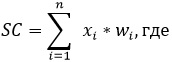 
      xi - субъективті өлшемшарттар көрсеткіші,
      wi - субъективті өлшемшарттар көрсеткішінің үлес салмағы,
      n - көрсеткіштер саны.
      Осы өлшемшарттар 12-тармағына сәйкес айқындалған субъективті өлшемшарттар бойынша тәуекел дәрежесі көрсеткішінің алынған мәні субъективті өлшемшарттар бойынша тәуекел дәрежесі көрсеткішінің есебіне енгізіледі.
      21. Субъектілер (объектілер) бойынша есептелген R көрсеткіші бойынша мәндер 0-ден 100 балға дейінгі диапазонға қалыпқа келтіріледі. Деректерді қалыпқа келтіру әрбір іріктемелі жиынтық (іріктеме) бойынша мынадай формуланы пайдалана отырып жүзеге асырылады: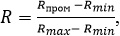 
      R – жеке бақылау субъектісінің (объектісінің) субъективті өлшемшарттар бойынша тәуекел дәрежесінің көрсеткіші (қорытынды),
      Rmax – бір іріктемелі жиынтыққа (іріктемеге) кіретін субъектілер (объектілер) бойынша субъективті өлшемшарттар бойынша тәуекел дәрежесі шкаласы бойынша ең жоғары ықтимал мән (шкаланың жоғарғы шекарасы),
      Rmin – бір іріктемелі жиынтыққа (іріктемеге) кіретін субъектілер (объектілер) бойынша субъективті өлшемшарттар бойынша тәуекел дәрежесі шкаласы бойынша мүмкін болатын ең төменгі мән (шкаланың төменгі шекарасы),
      Rпром – осы өлшемшарттар 18-тармағына сәйкес есептелген субъективті өлшемшарттар бойынша тәуекел дәрежесінің аралық көрсеткіші. Жарылыс және пиротехникалық (азаматтық заттарды қоспағанда) заттар мен олар қолданылған бұйымдар саласындағы бақылау субъектілерінің (объектілерінің) қызметіне қойылатын талаптарды бұзу дәрежесі Қазақстан Республикасы Кәсіпкерлік кодексінің 138-бабына сәйкес жарылғыш және пиротехникалық (азаматтық заттарды қоспағанда) заттар мен оларды қолдана отырып заттар мен бұйымдардың дәрежесін айқындауға арналған субъективті өлшемшарттардың тізбесі Жарылғыш және пиротехникалық (азаматтық заттарды қоспағанда) заттар мен оларды қолдана отырып жасалған бұйымдар саласындағы тексеру парағы Қазақстан Республикасы Кәсіпкерлік кодексінің 138-бабына сәйкес
      жарылғыш және пиротехникалық (азаматтықты қоспағанда) заттар мен олар қолданылып жасалған бұйымдарды әзірлеу жөніндегі қызметтің кіші түріне қатысты бақылау субъектілерінің (объектілерінің) біртекті тобының атауы
      Тексеруді тағайындаған мемлекеттік орган______________________________________
      __________________________________________________________________________
      Тексеруді тағайындау туралы акт______________________________________________
      №, күні
      Бақылау субъектісінің (объектісінің) атауы_____________________________________
      __________________________________________________________________________
      Бақылау субъектісінің (объектісінің) (жеке сәйкестендіру нөмірі),
      бизнес-сәйкестендіру нөмірі
      __________________________________________________________________________
      Орналасқан жерінің мекенжайы_______________________________________________
      __________________________________________________________________________
      Лауазымды адам (-дар) ___________________________ _______
                                                              лауазымы                           қолы
      ________________________________________________________________________
      тегі, аты, әкесінің аты (бар болған жағдайда)
      Бақылау субъектісінің басшысы ________________________ _________
                                                                              лауазымы                      қолы
      _____________________________________________________________________
                          тегі, аты, әкесінің аты (бар болған жағдайда) Жарылғыш және пиротехникалық (азаматтық заттарды қоспағанда) заттар мен оларды қолдана отырып жасалған бұйымдар саласындағы тексеру парағы Қазақстан Республикасы Кәсіпкерлік кодексінің 138-бабына сәйкес
      жарылғыш және пиротехникалық (азаматтықты қоспағанда) заттар мен олар қолданылып жасалған бұйымдарды өндіру жөніндегі қызметтің кіші түріне қатысты бақылау субъектілерінің (объектілерінің) біртекті тобының атауы
      Тексеруді тағайындаған мемлекеттік орган _____________________________________
      __________________________________________________________________________
      Тексеруді тағайындау туралы акт _____________________________________________
                                                                                                     №, күні
      Бақылау субъектісінің (объектісінің) атауы _____________________________________
      __________________________________________________________________________
      Бақылау субъектісінің (объектісінің) (жеке сәйкестендіру нөмірі),
      бизнес-сәйкестендіру нөмірі
      __________________________________________________________________________
      Орналасқан жерінің мекенжайы ______________________________________________
      __________________________________________________________________________
      Лауазымды адам (-дар) ___________________________ __________
                                                             лауазымы                              қолы
      _____________________________________________________________________
                                     тегі, аты, әкесінің аты (бар болған жағдайда)
      Бақылау субъектісінің басшысы ___________________________ _________
                                                                                   лауазымы                       қолы
      _____________________________________________________________________
                                тегі, аты, әкесінің аты (бар болған жағдайда) Жарылғыш және пиротехникалық (азаматтық заттарды қоспағанда) заттар мен оларды қолдана отырып жасалған бұйымдар саласындағы тексеру парағы Қазақстан Республикасы Кәсіпкерлік кодексінің 138-бабына сәйкес
      жарылғыш және пиротехникалық (азаматтықты қоспағанда) заттар мен олар қолданылып жасалған бұйымдарды сатып алу және өткізу жөніндегі қызметтің кіші түріне қатысты бақылау субъектілерінің (объектілерінің) біртекті тобының атауы
      Тексеруді тағайындаған мемлекеттік орган______________________________________
      __________________________________________________________________________
      Тексеруді тағайындау туралы акт_____________________________________________
                                                                                                №, күні
      Бақылау субъектісінің (объектісінің) атауы_____________________________________
      __________________________________________________________________________
      Бақылау субъектісінің (объектісінің) (жеке сәйкестендіру нөмірі),
      бизнес-сәйкестендіру нөмірі__________________________________________________
      Орналасқан жерінің мекенжайы______________________________________________
      __________________________________________________________________________
      Лауазымды адам (-дар) ___________________________ __________
                                                            лауазымы                            қолы
      _____________________________________________________________________
                                  тегі, аты, әкесінің аты (бар болған жағдайда)
      Бақылау субъектісінің басшысы _________________________ _________
                                                                           лауазымы                           қолы
      _____________________________________________________________________
                                   тегі, аты, әкесінің аты (бар болған жағдайда) Жарылғыш және пиротехникалық (азаматтық заттарды қоспағанда) заттар мен оларды қолдана отырып жасалған бұйымдар саласындағы тексеру парағы Қазақстан Республикасы Кәсіпкерлік кодексінің 138-бабына сәйкес
      жарылғыш және пиротехникалық (азаматтықты қоспағанда) заттар мен олар қолданылып жасалған бұйымдарды өз өндірістік мұқтаждары үшін сатып алу жөніндегі қызметтің кіші түріне қатысты бақылау субъектілерінің (объектілерінің) біртекті тобының атауы
      Тексеруді тағайындаған мемлекеттік орган______________________________________
      __________________________________________________________________________
      Тексеруді тағайындау туралы акт______________________________________________
                                                                                                 №, күні
      Бақылау субъектісінің (объектісінің) атауы_____________________________________
      __________________________________________________________________________
      Бақылау субъектісінің (объектісінің) (жеке сәйкестендіру нөмірі),
      бизнес-сәйкестендіру нөмірі__________________________________________________
      Орналасқан жерінің мекенжайы______________________________________________
      __________________________________________________________________________
      Лауазымды адам (-дар) ___________________________ _________
                                                               лауазымы                             қолы
      _____________________________________________________________________
                                    тегі, аты, әкесінің аты (бар болған жағдайда)
      Бақылау субъектісінің басшысы _________________________ _________
                                                                                   лауазымы                     қолы
      _____________________________________________________________________
                               тегі, аты, әкесінің аты (бар болған жағдайда) Жарылғыш және пиротехникалық (азаматтық заттарды қоспағанда) заттар мен оларды қолдана отырып жасалған бұйымдар саласындағы тексеру парағы Қазақстан Республикасы Кәсіпкерлік кодексінің 138-бабына сәйкес
      жарылғыш және пиротехникалық (азаматтықты қоспағанда) заттар мен олар қолданылып жасалған бұйымдарды сақтау жөніндегі қызметтің кіші түріне қатысты бақылау субъектілерінің (объектілерінің) біртекті тобының атауы
      Тексеруді тағайындаған мемлекеттік орган______________________________________
      __________________________________________________________________________
      Тексеруді тағайындау туралы акт______________________________________________
                                                                                                  №, күні
      Бақылау субъектісінің (объектісінің) атауы_____________________________________
      __________________________________________________________________________
      Бақылау субъектісінің (объектісінің) (жеке сәйкестендіру нөмірі),
      бизнес-сәйкестендіру нөмірі__________________________________________________
      Орналасқан жерінің мекенжайы_______________________________________________
      __________________________________________________________________________
      Лауазымды адам (-дар) ___________________________ _____________
                                                                  лауазымы                                   қолы
      _______________________________________________________________________
                                                тегі, аты, әкесінің аты (бар болған жағдайда)
      Бақылау субъектісінің басшысы ____________________________ _____________
                                                                                  лауазымы                          қолы
      ________________________________________________________________________
                                                   тегі, аты, әкесінің аты (бар болған жағдайда)
					© 2012. Қазақстан Республикасы Әділет министрлігінің «Қазақстан Республикасының Заңнама және құқықтық ақпарат институты» ШЖҚ РМК
				
      Қазақстан РеспубликасыҰлттық экономика министрі

__________А. Куантыров

      Қазақстан РеспубликасыныңТөтенше жағдайлар министрі

__________С. Шарипханов
Қазақстан Республикасы
Ұлттық экономика министрі
2023 жылғы 29 тамыздағы
№ 154 мен
Қазақстан Республикасының
Төтенше жағдайлар министрі
2023 жылғы 29 тамыздағы
№ 457
Бірлескен бұйрыққа
1-қосымша
Қазақстан Республикасы
Төтенше жағдайлар министрінің
2022 жылғы 30 қарашадағы
№ 261 және
Қазақстан Республикасы
Ұлттық экономика
министрінің м.а.
2022 жылғы 30 қарашадағы
№ 106 бірлескен бұйрығына
1-қосымшаЖарылғыш және
пиротехникалық (азаматтықты
қоспағанда) заттар мен олар
қолданылған бұйымдар
саласындағы қауіп дәрежесін
бағалау өлшемшарттарына
1-қосымша
№
Талаптардың атауы
Бұзушылық дәрежесі
1-бөлім. Бақылау субъектілерін (объектілерін) алдыңғы тексерулердің нәтижелері
1-бөлім. Бақылау субъектілерін (объектілерін) алдыңғы тексерулердің нәтижелері
1-бөлім. Бақылау субъектілерін (объектілерін) алдыңғы тексерулердің нәтижелері
1-кіші бөлім. Жарылғыш және пиротехникалық (азаматтықты қоспағанда) заттар мен олар қолданылып жасалған бұйымдарды әзірлеу жөніндегі қызметті жүзеге асыру үшін
1-кіші бөлім. Жарылғыш және пиротехникалық (азаматтықты қоспағанда) заттар мен олар қолданылып жасалған бұйымдарды әзірлеу жөніндегі қызметті жүзеге асыру үшін
1-кіші бөлім. Жарылғыш және пиротехникалық (азаматтықты қоспағанда) заттар мен олар қолданылып жасалған бұйымдарды әзірлеу жөніндегі қызметті жүзеге асыру үшін
1.
Заңды тұлға басшысының (басшы орынбасарының), оның ішінде оның филиалы басшысының (басшы орынбасарының), жеке тұлға, сондай-ақ лицензияланатын қызмет түрін жүзеге асыратын мамандар соттылығының, психикалық, мінез-құлықтық бұзылуларының (ауруларының) болмауы туралы мәліметтердің болуы не аумақтық ішкі істер, Құқықтық статистика және арнайы есепке алу жөніндегі органның және Бас прокуратураның арнайы есебіне, денсаулық сақтау ұйымының (нарко - және психоневрологиялық диспансерлердің) бастығымен немесе олардың орынбасарларымен келісілген жоғарыда көрсетілген тұлғалар тізімінің болуы
өрескел
2.
Лицензияланатын қызмет түрін жүзеге асыратын тұлғалардың өнеркәсіптік қауіпсіздік мәселелері бойынша білімін тексеру хаттамасы болуы
елеулі
3.
Лицензияланатын қызмет түрін жүзеге асыратын тұлғаларда жарушының бірыңғай кітапшасының болуы
өрескел
4.
Жарылғыш және пиротехникалық (азаматтық заттарды қоспағанда) заттар мен бұйымдарды әзірлеуге арналған өндірістік-техникалық базаның болуы
өрескел
5.
Өнеркәсіптік қауіпсіздік талаптарына жауап беретін жарылғыш және пиротехникалық (азаматтық заттарды қоспағанда) заттар мен бұйымдарды сақтауға арналған арнайы жабдықталған қойманың болуы
өрескел
6.
Ұйымның басшысы бекіткен жарылғыш және пиротехникалық (азаматтық заттарды қоспағанда) заттар мен бұйымдардың тәжірибелік үлгісін әзірлеу жөніндегі жұмыстарды қауіпсіз жүргізу жөніндегі нұсқаулықтың болуы
елеулі
7.
Өндірістік-техникалық базаны және жарылғыш материалдардың арнайы жабдықталған қоймасының күзетуінің болуы
өрескел
2-кіші бөлім. Жарылғыш және пиротехникалық (азаматтықты қоспағанда) заттар мен олар қолданылып жасалған бұйымдарды өндіру жөніндегі қызметті жүзеге асыру үшін
2-кіші бөлім. Жарылғыш және пиротехникалық (азаматтықты қоспағанда) заттар мен олар қолданылып жасалған бұйымдарды өндіру жөніндегі қызметті жүзеге асыру үшін
2-кіші бөлім. Жарылғыш және пиротехникалық (азаматтықты қоспағанда) заттар мен олар қолданылып жасалған бұйымдарды өндіру жөніндегі қызметті жүзеге асыру үшін
8.
Заңды тұлға басшысының (басшы орынбасарының), оның ішінде оның филиалы басшысының (басшы орынбасарының), жеке тұлға, сондай-ақ лицензияланатын қызмет түрін жүзеге асыратын мамандар соттылығының, психикалық, мінез-құлықтық бұзылуларының (ауруларының) болмауы туралы мәліметтердің болуы не аумақтық ішкі істер, Құқықтық статистика және арнайы есепке алу жөніндегі органның және Бас прокуратураның арнайы есебіне, денсаулық сақтау ұйымының (нарко - және психоневрологиялық диспансерлердің) бастығымен немесе олардың орынбасарларымен келісілген жоғарыда көрсетілген тұлғалар тізімінің болуы
өрескел
9.
Лицензияланатын қызмет түрін жүзеге асыратын тұлғалардың өнеркәсіптік қауіпсіздік мәселелері бойынша білімін тексеру хаттамасы болуы
елеулі
10.
Лицензияланатын қызмет түрін жүзеге асыратын тұлғаларда жарушының бірыңғай кітапшасының болуы
өрескел
11.
Жарылғыш және пиротехникалық (азаматтықты қоспағанда) заттар мен бұйымдарды әзірлеуге арналған өндірістік-техникалық базаның болуы
өрескел
12.
Өнеркәсіптік қауіпсіздік талаптарына жауап беретін жарылғыш және пиротехникалық (азаматтықты қоспағанда) заттар мен бұйымдарды сақтауға арналған арнайы жабдықталған қойманың болуы
өрескел
13.
Ұйым басшысы бекіткен жарылғыш және пиротехникалық (азаматтықты қоспағанда) заттар мен бұйымдарды дайындауға арналған технологиялық процесс регламентінің және жұмыстарды қауіпсіз жүргізу жөніндегі нұсқаулықтың болуы
елеулі
14.
Өндірістік-техникалық базаны және жарылғыш материалдардың арнайы жабдықталған қоймасының күзетуінің болуы
өрескел
3-кіші бөлім. Жарылғыш және пиротехникалық (азаматтықты қоспағанда) заттар мен олар қолданылып жасалған бұйымдарды сатып алу және өткізу жөніндегі қызметті жүзеге асыру үшін
3-кіші бөлім. Жарылғыш және пиротехникалық (азаматтықты қоспағанда) заттар мен олар қолданылып жасалған бұйымдарды сатып алу және өткізу жөніндегі қызметті жүзеге асыру үшін
3-кіші бөлім. Жарылғыш және пиротехникалық (азаматтықты қоспағанда) заттар мен олар қолданылып жасалған бұйымдарды сатып алу және өткізу жөніндегі қызметті жүзеге асыру үшін
15.
Заңды тұлға басшысының (басшы орынбасарының), оның ішінде оның филиалы басшысының (басшы орынбасарының), жеке тұлға, сондай-ақ лицензияланатын қызмет түрін жүзеге асыратын мамандар соттылығының, психикалық, мінез-құлықтық бұзылуларының (ауруларының) болмауы туралы мәліметтердің болуы не аумақтық ішкі істер, Құқықтық статистика және арнайы есепке алу жөніндегі органның және Бас прокуратураның арнайы есебіне, денсаулық сақтау ұйымының (нарко - және психоневрологиялық диспансерлердің) бастығымен немесе олардың орынбасарларымен келісілген жоғарыда көрсетілген тұлғалар тізімінің болуы
өрескел
16.
Лицензияланатын қызмет түрін жүзеге асыратын тұлғалардың өнеркәсіптік қауіпсіздік мәселелері бойынша білімін тексеру хаттамасы болуы
елеулі
17.
Лицензияланатын қызмет түрін жүзеге асыратын тұлғаларда жарушының бірыңғай кітапшасының болуы
өрескел
18.
Өнеркәсіптік қауіпсіздік талаптарына жауап беретін жарылғыш және пиротехникалық (азаматтықты қоспағанда) заттар мен бұйымдарды сақтауға арналған арнайы жабдықталған қойманың болуы
өрескел
19.
Жарылғыш материалдардың арнайы жабдықталған қоймасы күзетінің болуы
өрескел
4-кіші бөлім. Жарылғыш және пиротехникалық (азаматтықты қоспағанда) заттар мен олар қолданылып жасалған бұйымдарды сатып алу жөніндегі қызметті жүзеге асыру үшін
4-кіші бөлім. Жарылғыш және пиротехникалық (азаматтықты қоспағанда) заттар мен олар қолданылып жасалған бұйымдарды сатып алу жөніндегі қызметті жүзеге асыру үшін
4-кіші бөлім. Жарылғыш және пиротехникалық (азаматтықты қоспағанда) заттар мен олар қолданылып жасалған бұйымдарды сатып алу жөніндегі қызметті жүзеге асыру үшін
20.
Заңды тұлға басшысының (басшы орынбасарының), оның ішінде оның филиалы басшысының (басшы орынбасарының), жеке тұлға, сондай-ақ лицензияланатын қызмет түрін жүзеге асыратын мамандар соттылығының, психикалық, мінез-құлықтық бұзылуларының (ауруларының) болмауы туралы мәліметтердің болуы не аумақтық ішкі істер, Құқықтық статистика және арнайы есепке алу жөніндегі органның және Бас прокуратураның арнайы есебіне, денсаулық сақтау ұйымының (нарко - және психоневрологиялық диспансерлердің) бастығымен немесе олардың орынбасарларымен келісілген жоғарыда көрсетілген тұлғалар тізімінің болуы
өрескел
21.
Лицензияланатын қызмет түрін жүзеге асыратын тұлғалардың өнеркәсіптік қауіпсіздік мәселелері бойынша білімін тексеру хаттамасы болуы
елеулі
22.
Лицензияланатын қызмет түрін жүзеге асыратын тұлғаларда жарушының бірыңғай кітапшасының болуы
өрескел
23.
Өнеркәсіптік қауіпсіздік талаптарына жауап беретін жарылғыш және пиротехникалық (азаматтықты қоспағанда) заттар мен бұйымдарды сақтауға арналған арнайы жабдықталған қойманың болуы
өрескел
24.
Жарылғыш материалдардың арнайы жабдықталған қоймасы күзетінің болуы
өрескел
5-кіші бөлім. Жарылғыш және пиротехникалық (азаматтықты қоспағанда) заттар мен олар қолданылып жасалған бұйымдарды сақтау жөніндегі қызметті жүзеге асыру үшін
5-кіші бөлім. Жарылғыш және пиротехникалық (азаматтықты қоспағанда) заттар мен олар қолданылып жасалған бұйымдарды сақтау жөніндегі қызметті жүзеге асыру үшін
5-кіші бөлім. Жарылғыш және пиротехникалық (азаматтықты қоспағанда) заттар мен олар қолданылып жасалған бұйымдарды сақтау жөніндегі қызметті жүзеге асыру үшін
25.
Заңды тұлға басшысының (басшы орынбасарының), оның ішінде оның филиалы басшысының (басшы орынбасарының), жеке тұлға, сондай-ақ лицензияланатын қызмет түрін жүзеге асыратын мамандар соттылығының, психикалық, мінез-құлықтық бұзылуларының (ауруларының) болмауы туралы мәліметтердің болуы не аумақтық ішкі істер, Құқықтық статистика және арнайы есепке алу жөніндегі органның және Бас прокуратураның арнайы есебіне, денсаулық сақтау ұйымының (нарко - және психоневрологиялық диспансерлердің) бастығымен немесе олардың орынбасарларымен келісілген жоғарыда көрсетілген тұлғалар тізімінің болуы
өрескел
26.
Лицензияланатын қызмет түрін жүзеге асыратын тұлғалардың өнеркәсіптік қауіпсіздік мәселелері бойынша білімін тексеру хаттамасы болуы
елеулі
27.
Лицензияланатын қызмет түрін жүзеге асыратын тұлғаларда жарушының бірыңғай кітапшасының болуы
өрескел
28.
Өнеркәсіптік қауіпсіздік талаптарына жауап беретін жарылғыш және пиротехникалық (азаматтықты қоспағанда) заттар мен бұйымдарды сақтауға арналған арнайы жабдықталған қойманың болуы
өрескел
29.
Жарылғыш материалдардың арнайы жабдықталған қоймасы күзетінің болуы
өрескел
2-бөлім. Бақылау субъектісі кінәсінен туындаған қолайсыз жағдайлардың болуы
2-бөлім. Бақылау субъектісі кінәсінен туындаған қолайсыз жағдайлардың болуы
2-бөлім. Бақылау субъектісі кінәсінен туындаған қолайсыз жағдайлардың болуы
30
Бақылау субъектісінің кінәсінен туындаған инциденттердің болуы
елеулі
31
Бақылау субъектісінің кінәсінен туындаған жазатайым оқиғалардың болуы
өрескел
32
Бақылау субъектісінің кінәсінен туындаған жарылғыш заттар мен олардың негізінде жасалған бұйымдардың жоғалуына байланысты оқиғалардың болуы
өрескел
3-бөлім. Мемлекеттік органдар мен ұйымдар ұсынған ақпаратты талдау нәтижелері
3-бөлім. Мемлекеттік органдар мен ұйымдар ұсынған ақпаратты талдау нәтижелері
3-бөлім. Мемлекеттік органдар мен ұйымдар ұсынған ақпаратты талдау нәтижелері
33
Мемлекеттік органдар мен ұйымдардан өнеркәсіптік қауіпсіздік талаптарын бұзу фактілерінің болуы
елеуліЖарылғыш және
пиротехникалық (азаматтық
заттарды қоспағанда) заттар мен
оларды қолдана отырып
жасалған бұйымдар
саласындағы тәуекел дәрежесін
бағалау өлшемшарттарына
2-қосымша
№т/т
№т/т
Субъективті өлшемшарттар көрсеткіші
Субъективті өлшемшарттарын көрсеткіші бойынша ақпарат дереккөзі
Маңыздылығы бойынша үлес салмағы, балл (сомасы 100 балдан аспауы тиіс), wi
Шарттар/мәндер, xi 
Шарттар/мәндер, xi 
Шарттар/мәндер, xi 
Шарттар/мәндер, xi 
Шарттар/мәндер, xi 
Шарттар/мәндер, xi 
№т/т
№т/т
Субъективті өлшемшарттар көрсеткіші
Субъективті өлшемшарттарын көрсеткіші бойынша ақпарат дереккөзі
Маңыздылығы бойынша үлес салмағы, балл (сомасы 100 балдан аспауы тиіс), wi
шарт 1/мағынасы
шарт 2/мағынасы
шарт 3/мағынасы
шарт 4/мағынасы
шарт 5/мағынасы
шарт 6/мағынасы
1
1
2
3
4
5
5
5
5
5
5
Талаптарға сәйкестігін тексеру үшін
Талаптарға сәйкестігін тексеру үшін
Талаптарға сәйкестігін тексеру үшін
Талаптарға сәйкестігін тексеру үшін
Талаптарға сәйкестігін тексеру үшін
Талаптарға сәйкестігін тексеру үшін
Талаптарға сәйкестігін тексеру үшін
Талаптарға сәйкестігін тексеру үшін
Талаптарға сәйкестігін тексеру үшін
Талаптарға сәйкестігін тексеру үшін
Талаптарға сәйкестігін тексеру үшін
1
Жазатайым оқиғалар саны
Жазатайым оқиғалар саны
бақылау субъектісінің кінәсінен туындаған қолайсыз оқиғалардың болуы
5
0
1
2 - 3
4 және одан көп
1
Жазатайым оқиғалар саны
Жазатайым оқиғалар саны
бақылау субъектісінің кінәсінен туындаған қолайсыз оқиғалардың болуы
5
0 %
25%
75%
100%
2
Апаттар саны
Апаттар саны
бақылау субъектісінің кінәсінен туындаған қолайсыз оқиғалардың болуы
20
0
1
2 және одан көп
2
Апаттар саны
Апаттар саны
бақылау субъектісінің кінәсінен туындаған қолайсыз оқиғалардың болуы
20
0 %
75 %
100%
3
Оқиғалар саны
Оқиғалар саны
бақылау субъектісінің кінәсінен туындаған қолайсыз оқиғалардың болуы
5
0
1
2 - 5
6 және одан көп
3
Оқиғалар саны
Оқиғалар саны
бақылау субъектісінің кінәсінен туындаған қолайсыз оқиғалардың болуы
5
0 %
25%
75%
100%
4
Жарылғыш заттар мен олардың негізіндегі бұйымдардың жоғалуына байланысты оқиғалар
Жарылғыш заттар мен олардың негізіндегі бұйымдардың жоғалуына байланысты оқиғалар
бақылау субъектісінің кінәсінен туындаған қолайсыз оқиғалардың болуы
40
1
4
Жарылғыш заттар мен олардың негізіндегі бұйымдардың жоғалуына байланысты оқиғалар
Жарылғыш заттар мен олардың негізіндегі бұйымдардың жоғалуына байланысты оқиғалар
бақылау субъектісінің кінәсінен туындаған қолайсыз оқиғалардың болуы
40
100 %
5
Қазақстан Республикасының Әкімшілік құқық бұзушылық туралы Кодексінің 297-бабының 1-бөлігінде көзделген өнеркәсіп салаларында жарылғыш материалдарды, пиротехникалық заттарды өндіру, сақтау, жою, пайдалану, кәдеге жарату, тасымалдау немесе олармен өзге де жұмыс істеу кезінде Қазақстан Республикасының заңнамасын бұзғаны үшін әкімшілік жазаның болуы
Қазақстан Республикасының Әкімшілік құқық бұзушылық туралы Кодексінің 297-бабының 1-бөлігінде көзделген өнеркәсіп салаларында жарылғыш материалдарды, пиротехникалық заттарды өндіру, сақтау, жою, пайдалану, кәдеге жарату, тасымалдау немесе олармен өзге де жұмыс істеу кезінде Қазақстан Республикасының заңнамасын бұзғаны үшін әкімшілік жазаның болуы
мемлекеттік органдар мен ұйымдар ұсынатын мәліметтерді талдау нәтижелері
30
1
5
Қазақстан Республикасының Әкімшілік құқық бұзушылық туралы Кодексінің 297-бабының 1-бөлігінде көзделген өнеркәсіп салаларында жарылғыш материалдарды, пиротехникалық заттарды өндіру, сақтау, жою, пайдалану, кәдеге жарату, тасымалдау немесе олармен өзге де жұмыс істеу кезінде Қазақстан Республикасының заңнамасын бұзғаны үшін әкімшілік жазаның болуы
Қазақстан Республикасының Әкімшілік құқық бұзушылық туралы Кодексінің 297-бабының 1-бөлігінде көзделген өнеркәсіп салаларында жарылғыш материалдарды, пиротехникалық заттарды өндіру, сақтау, жою, пайдалану, кәдеге жарату, тасымалдау немесе олармен өзге де жұмыс істеу кезінде Қазақстан Республикасының заңнамасын бұзғаны үшін әкімшілік жазаның болуы
мемлекеттік органдар мен ұйымдар ұсынатын мәліметтерді талдау нәтижелері
30
100 %Қазақстан Республикасы
Ұлттық экономика министрі
2023 жылғы 29 тамыздағы
№ 154 мен
Қазақстан Республикасының
Төтенше жағдайлар министрі
2023 жылғы 29 тамыздағы
№ 457
Бірлескен бұйрығына
2-қосымша
Қазақстан Республикасы
Төтенше жағдайлар министрінің
2022 жылғы 30 қарашадағы
№ 261 және
Қазақстан Республикасы
Ұлттық экономика
министрінің м.а.
2022 жылғы 30 қарашадағы
№ 106 бірлескен бұйрығына
2-қосымша
№
Талаптар тізбесі
Талаптарға сәйкес келеді
Талаптарға сәйкес келмейді
1
2
3
4
1.
Заңды тұлға басшысының (басшы орынбасарының), оның ішінде оның филиалы басшысының (басшы орынбасарының), жеке тұлға, сондай-ақ лицензияланатын қызмет түрін жүзеге асыратын мамандар соттылығының, психикалық, мінез-құлықтық бұзылуларының (ауруларының) болмауы туралы мәліметтердің болуы не аумақтық ішкі істер, Құқықтық статистика және арнайы есепке алу жөніндегі органның және Бас прокуратураның арнайы есебіне, денсаулық сақтау ұйымының (нарко - және психоневрологиялық диспансерлердің) бастығымен немесе олардың орынбасарларымен келісілген жоғарыда көрсетілген тұлғалар тізімінің болуы
2.
Лицензияланатын қызмет түрін жүзеге асыратын тұлғалардың өнеркәсіптік қауіпсіздік мәселелері бойынша білімін тексеру хаттамасы болуы
3.
Лицензияланатын қызмет түрін жүзеге асыратын тұлғаларда жарушының бірыңғай кітапшасының болуы
4.
Жарылғыш және пиротехникалық (азаматтықты қоспағанда) заттар мен бұйымдарды әзірлеуге арналған өндірістік-техникалық базаның болуы
5.
Өнеркәсіптік қауіпсіздік талаптарына жауап беретін жарылғыш және пиротехникалық (азаматтықты қоспағанда) заттар мен бұйымдарды сақтауға арналған арнайы жабдықталған қойманың болуы
6.
Ұйымның басшысы бекіткен жарылғыш және пиротехникалық (азаматтық заттарды қоспағанда) заттар мен бұйымдардың тәжірибелік үлгісін әзірлеу жөніндегі жұмыстарды қауіпсіз жүргізу жөніндегі нұсқаулықтың болуы
7.
Өндірістік-техникалық базаны және жарылғыш материалдардың арнайы жабдықталған қоймасының күзетуінің болуыҚазақстан Республикасы
Ұлттық экономика министрі
2023 жылғы 29 тамыздағы
№ 154 мен
Қазақстан Республикасының
Төтенше жағдайлар министрі
2023 жылғы 29 тамыздағы
№ 457
Бірлескен бұйрығына
3-қосымша
Қазақстан Республикасы
Төтенше жағдайлар министрінің
2022 жылғы 30 қарашадағы
№ 261 және
Қазақстан Республикасы
Ұлттық экономика
министрінің м.а.
2022 жылғы 30 қарашадағы
№ 106 бірлескен бұйрығына
3-қосымша
№
Талаптар тізбесі
Талаптарға сәйкес келеді
Талаптарға сәйкес келмейді
1
2
3
4
1.
Заңды тұлға басшысының (басшы орынбасарының), оның ішінде оның филиалы басшысының (басшы орынбасарының), жеке тұлға, сондай-ақ лицензияланатын қызмет түрін жүзеге асыратын мамандар соттылығының, психикалық, мінез-құлықтық бұзылуларының (ауруларының) болмауы туралы мәліметтердің болуы не аумақтық ішкі істер, Құқықтық статистика және арнайы есепке алу жөніндегі органның және Бас прокуратураның арнайы есебіне, денсаулық сақтау ұйымының (нарко - және психоневрологиялық диспансерлердің) бастығымен немесе олардың орынбасарларымен келісілген жоғарыда көрсетілген тұлғалар тізімінің болуы
2.
Лицензияланатын қызмет түрін жүзеге асыратын тұлғалардың өнеркәсіптік қауіпсіздік мәселелері бойынша білімін тексеру хаттамасы болуы
3.
Лицензияланатын қызмет түрін жүзеге асыратын тұлғаларда жарушының бірыңғай кітапшасының болуы
4.
Жарылғыш және пиротехникалық (азаматтықты қоспағанда) заттар мен бұйымдарды әзірлеуге арналған өндірістік-техникалық базаның болуы
5.
Өнеркәсіптік қауіпсіздік талаптарына жауап беретін жарылғыш және пиротехникалық (азаматтықты қоспағанда) заттар мен бұйымдарды сақтауға арналған арнайы жабдықталған қойманың болуы
6.
Ұйымның басшысы бекіткен жарылғыш және пиротехникалық (азаматтық заттарды қоспағанда) заттар мен бұйымдардың тәжірибелік үлгісін әзірлеу жөніндегі жұмыстарды қауіпсіз жүргізу жөніндегі нұсқаулықтың болуы
7.
Өндірістік-техникалық базаны және жарылғыш материалдардың арнайы жабдықталған қоймасының күзетуінің болуыҚазақстан Республикасы
Ұлттық экономика министрі
2023 жылғы 29 тамыздағы
№ 154 мен
Қазақстан Республикасының
Төтенше жағдайлар министрі
2023 жылғы 29 тамыздағы
№ 457
Бірлескен бұйрығына
4-қосымша
Қазақстан Республикасы
Төтенше жағдайлар министрінің
2022 жылғы 30 қарашадағы
№ 261 және
Қазақстан Республикасы
Ұлттық экономика
министрінің м.а.
2022 жылғы 30 қарашадағы
№ 106 бірлескен бұйрығына
4-қосымша
№
Талаптар тізбесі
Талаптарға сәйкес келеді
Талаптарға сәйкес келмейді
1
2
3
4
1.
Заңды тұлға басшысының (басшы орынбасарының), оның ішінде оның филиалы басшысының (басшы орынбасарының), жеке тұлға, сондай-ақ лицензияланатын қызмет түрін жүзеге асыратын мамандар соттылығының, психикалық, мінез-құлықтық бұзылуларының (ауруларының) болмауы туралы мәліметтердің болуы не аумақтық ішкі істер, Құқықтық статистика және арнайы есепке алу жөніндегі органның және Бас прокуратураның арнайы есебіне, денсаулық сақтау ұйымының (нарко - және психоневрологиялық диспансерлердің) бастығымен немесе олардың орынбасарларымен келісілген жоғарыда көрсетілген тұлғалар тізімінің болуы
2.
Лицензияланатын қызмет түрін жүзеге асыратын тұлғалардың өнеркәсіптік қауіпсіздік мәселелері бойынша білімін тексеру хаттамасы болуы
3.
Лицензияланатын қызмет түрін жүзеге асыратын тұлғаларда жарушының бірыңғай кітапшасының болуы
4.
Өнеркәсіптік қауіпсіздік талаптарына жауап беретін жарылғыш және пиротехникалық (азаматтықты қоспағанда) заттар мен бұйымдарды сақтауға арналған арнайы жабдықталған қойманың болуы
5.
Жарылғыш материалдардың арнайы жабдықталған қоймасы күзетінің болуыҚазақстан Республикасы
Ұлттық экономика министрі
2023 жылғы 29 тамыздағы
№ 154 мен
Қазақстан Республикасының
Төтенше жағдайлар министрі
2023 жылғы 29 тамыздағы
№ 457
Бірлескен бұйрығына
5-қосымша
Қазақстан Республикасы
Төтенше жағдайлар министрінің
2022 жылғы 30 қарашадағы
№ 261 және
Қазақстан Республикасы
Ұлттық экономика
министрінің м.а.
2022 жылғы 30 қарашадағы
№ 106 бірлескен бұйрығына
5-қосымша
№
Талаптар тізбесі
Талаптарға сәйкес келеді
Талаптарға сәйкес келмейді
1
2
3
4
1.
Заңды тұлға басшысының (басшы орынбасарының), оның ішінде оның филиалы басшысының (басшы орынбасарының), жеке тұлға, сондай-ақ лицензияланатын қызмет түрін жүзеге асыратын мамандар соттылығының, психикалық, мінез-құлықтық бұзылуларының (ауруларының) болмауы туралы мәліметтердің болуы не аумақтық ішкі істер, Құқықтық статистика және арнайы есепке алу жөніндегі органның және Бас прокуратураның арнайы есебіне, денсаулық сақтау ұйымының (нарко - және психоневрологиялық диспансерлердің) бастығымен немесе олардың орынбасарларымен келісілген жоғарыда көрсетілген тұлғалар тізімінің болуы
2.
Лицензияланатын қызмет түрін жүзеге асыратын тұлғалардың өнеркәсіптік қауіпсіздік мәселелері бойынша білімін тексеру хаттамасы болуы
3.
Лицензияланатын қызмет түрін жүзеге асыратын тұлғаларда жарушының бірыңғай кітапшасының болуы
4.
Өнеркәсіптік қауіпсіздік талаптарына жауап беретін жарылғыш және пиротехникалық (азаматтықты қоспағанда) заттар мен бұйымдарды сақтауға арналған арнайы жабдықталған қойманың болуы
5.
Жарылғыш материалдардың арнайы жабдықталған қоймасы күзетінің болуыҚазақстан Республикасы
Ұлттық экономика министрі
2023 жылғы 29 тамыздағы
№ 154 мен
Қазақстан Республикасының
Төтенше жағдайлар министрі
2023 жылғы 29 тамыздағы
№ 457
Бірлескен бұйрығына
6-қосымша
Қазақстан Республикасы
Төтенше жағдайлар министрінің
2022 жылғы 30 қарашадағы
№ 261 және
Қазақстан Республикасы
Ұлттық экономика
министрінің м.а.
2022 жылғы 30 қарашадағы
№ 106 бірлескен бұйрығына
6-қосымша
№
Талаптар тізбесі
Талаптарға сәйкес келеді
Талаптарға сәйкес келмейді
1
2
3
4
1.
Заңды тұлға басшысының (басшы орынбасарының), оның ішінде оның филиалы басшысының (басшы орынбасарының), жеке тұлға, сондай-ақ лицензияланатын қызмет түрін жүзеге асыратын мамандар соттылығының, психикалық, мінез-құлықтық бұзылуларының (ауруларының) болмауы туралы мәліметтердің болуы не аумақтық ішкі істер, Құқықтық статистика және арнайы есепке алу жөніндегі органның және Бас прокуратураның арнайы есебіне, денсаулық сақтау ұйымының (нарко - және психоневрологиялық диспансерлердің) бастығымен немесе олардың орынбасарларымен келісілген жоғарыда көрсетілген тұлғалар тізімінің болуы
2.
Лицензияланатын қызмет түрін жүзеге асыратын тұлғалардың өнеркәсіптік қауіпсіздік мәселелері бойынша білімін тексеру хаттамасы болуы
3.
Лицензияланатын қызмет түрін жүзеге асыратын тұлғаларда жарушының бірыңғай кітапшасының болуы
4.
Өнеркәсіптік қауіпсіздік талаптарына жауап беретін жарылғыш және пиротехникалық (азаматтықты қоспағанда) заттар мен бұйымдарды сақтауға арналған арнайы жабдықталған қойманың болуы
5.
Жарылғыш материалдардың арнайы жабдықталған қоймасы күзетінің болуы